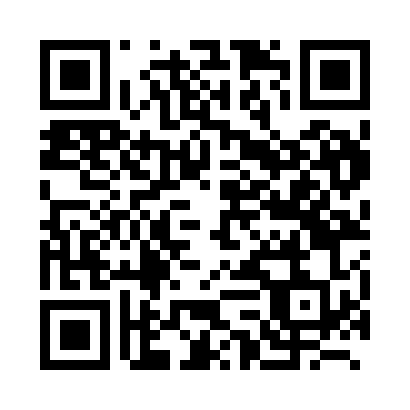 Prayer times for De Brug, BelgiumWed 1 May 2024 - Fri 31 May 2024High Latitude Method: Angle Based RulePrayer Calculation Method: Muslim World LeagueAsar Calculation Method: ShafiPrayer times provided by https://www.salahtimes.comDateDayFajrSunriseDhuhrAsrMaghribIsha1Wed3:496:151:395:429:0411:202Thu3:456:131:395:429:0611:233Fri3:426:111:395:439:0811:264Sat3:386:091:395:449:0911:295Sun3:356:081:395:449:1111:326Mon3:316:061:395:459:1211:357Tue3:286:041:395:459:1411:388Wed3:246:031:395:469:1511:429Thu3:246:011:395:479:1711:4510Fri3:235:591:385:479:1811:4611Sat3:225:581:385:489:2011:4712Sun3:225:561:385:489:2111:4713Mon3:215:551:385:499:2311:4814Tue3:215:531:385:509:2411:4915Wed3:205:521:385:509:2611:4916Thu3:195:501:385:519:2711:5017Fri3:195:491:385:519:2911:5018Sat3:185:481:395:529:3011:5119Sun3:185:461:395:529:3211:5220Mon3:175:451:395:539:3311:5221Tue3:175:441:395:539:3411:5322Wed3:165:431:395:549:3611:5423Thu3:165:411:395:549:3711:5424Fri3:165:401:395:559:3811:5525Sat3:155:391:395:569:4011:5526Sun3:155:381:395:569:4111:5627Mon3:155:371:395:579:4211:5728Tue3:145:361:395:579:4311:5729Wed3:145:351:405:579:4411:5830Thu3:145:341:405:589:4511:5831Fri3:135:341:405:589:4711:59